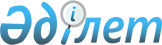 О предоставлении на договорной основе помещений и определении мест для размещения агитационных печатных материалов для встреч с выборщиками для кандидатов в акимы сел и сельских округов
					
			Утративший силу
			
			
		
					Постановление акимата Мойынкумского района Жамбылской области от 22 июля 2013 года № 215. Зарегистрировано Департаментом юстиции Жамбылской области 30 июля 2013 года № 1984. Утратило силу постановлением акимата Мойынкумского района Жамбылской области от 19 ноября 2015 № 359      Сноска. Утратило силу постановлением акимата Мойынкумского района Жамбылской области от 19.11.2015 № 359.

      Примечание РЦПИ.

      В тексте документа сохранена пунктуация и орфография оригинала.

      В соответствии с пунктами 4, 6 статьи 28 Конституционного Закона Республики Казахстан от 28 сентября 1995 года "О выборах в Республике Казахстан" акимат района ПОСТАНОВЛЯЕТ:

      1. Предоставить кандидатам в акимы сел и сельских округов на договорной основе помещении для встреч с выборщиками согласно приложению 1.

      2. Совместно с Мойынкумской районной территориальной избирательной комиссией (по согласованию) определить места для размещения агитационных печатных материалов для всех кандидатов в акимы сел и сельских округов согласно приложению 2.

      3. Настоящее постановление вступает в силу со дня государственной регистрации в органах юстиции и вводится в действие со дня первого официального опубликования.

      4. Контроль за исполнением данного постановления возложить на руководителя аппарата акима Баялиева Акылбая Баялиевича.



       "СОГЛАСОВАНО"

      Председатель Мойынкумской районной

      территориальной избирательной комиссии

      Т. Айдынбеков

      22 июля 2013 год 

 Помещения для встреч с выборщиками кандидатам в акимы сел и сельских округов на договорной основе Места для размещения агитационных печатных материалов для всех кандидатов в акимы сел и сельских округов
					© 2012. РГП на ПХВ «Институт законодательства и правовой информации Республики Казахстан» Министерства юстиции Республики Казахстан
				
      Аким района

Б. Мадикенов
Приложение 1
к постановлению акимата
Мойынкумского района от
22 июля 2013 года № 215 №

Наименование сельских округов и населенных пунктов

Помещения для встреч с выборщиками 

1

Кенесский сельский округ

село Мойынкум, улица Б. Омарова № 13 здание дома культуры

2

Бирликский сельский округ

село Мойынкум, улица Б. Омарова № 13 здание дома культуры

3

Биназарский сельский округ

село Мойынкум, улица Б. Омарова № 13 здание дома культуры 

4

Кызылталский сельский округ

село Мойынкум, улица Б. Омарова № 13 здание дома культуры

5

Жамбылский сельский округ

село Мойынкум, улица Б.Омарова № 13 здание дома культуры

6

Мойынкумский сельский округ

село Мойынкум, улица Б. Омарова № 13 здание дома культуры

7

Кылышбайский сельский округ

село Мойынкум, улица Б. Омарова № 13 здание дома культуры

8

Кызылотауский сельский округ

село Мойынкум, улица Б. Омарова № 13 здание дома культуры

9

Карабугетский сельский округ

село Мойынкум, улица Б. Омарова № 13 здание дома культуры

10

Уланбелский сельский округ

село Мойынкум, улица Б.Омарова № 13 здание дома культуры

11

Хантауский сельский округ

село Мойынкум, улица Б. Омарова № 13 здание дома культуры

12

село Мирный

село Мойынкум, улица Б. Омарова № 13 здание дома культуры

13

село Акбакай

село Мойынкум, улица Б. Омарова № 13 здание дома культуры

14

Шыганакский сельский округ

село Мойынкум, улица Б. Омарова № 13 здание дома культуры

15

Мынаралский сельский округ 

село Мойынкум, улица Б. Омарова № 13 здание дома культуры

16

село Аксуйек

село Мойынкум, улица Б. Омарова № 13 здание дома культуры

Приложение 2
к постановлению акимата
Мойынкумского района от
22 июля 2013 года № 215№

Наименование сельских округов и населенных пунктов

Место проведения встреч

1

Кенесский сельский округ

Щит по адресу: улица Биназара № 39 

2

Бирликский сельский округ

Щит по адресу: улица Исабекова № 59 

3

Биназарский сельский округ

Щит по адресу: улица Айтишева № 10 

4

Кызылталский сельский округ

Щит по адресу: улица Г. Муратбаева № 20 

5

Жамбылский сельский округ

Щит по адресу: улица Жазылбека № 29 

6

Мойынкумский сельский округ

Щит по адресу: улица Кошенова № 2 

Щит по адресу: улица Амангельды № 99 

7

Кылышбайский сельский округ

Щит по адресу: улица О. Кошкимбайулы № 12 

8

Кызылотауский сельский округ

Щит по адресу: улица Шалабаева № 12 

9

Карабугетский сельский округ

Щит по адресу: улица Сейфуллина № 10 

10

Уланбелский сельский округ

Щит по адресу: улица Сейфуллина № 4 

11

Хантауский сельский округ

Щит по адресу: улица Биназара № 3 

12

село Мирный

Щит по адресу: улица 1 микрорайон дом № 14 

13

село Акбакай

Щит по адресу: улица Куанышбаева № 5 

14

Шыганакский сельский округ

Щит по адресу: улица Алтынсарина № 13 

15

Мынаралский сельский округ

Щит по адресу: улица Садыкова № 1 

16

село Аксуйек

Щит по адресу: улица Балхашская № 23 

